Diez preguntas sobre el APRENDIZAJE COOPERATIVO y varias respuestas de alumnos de diversos niveles1. EN QUE CONSISTE APRENDIZAJE COOPERATIVO ¿Puedes explicarlo?    "Una manera de trabajar en clase que consiste en preparar lecciones en grupos de trabajo  para dar cuenta de ellas en un examen" (2 º ESO)    "El aprender algo que se hace en la clase por medio de  grupos y en donde unos nos ayudamos a otros,  lo que significa que los más trabajadores o listos ayudan a los menos capaces y que no quieren trabajar"  (1º Bach).   "Una forma de perder el tiempo para los que somos más rápidos y de aprovecharse de nosotros los menos trabajadores" (4º de ESO)   "Hacer trabajos en clase para pasarlo bien y lograr aprender cosas y luego exponerlas ante los demás"  (5º Ed. Primaria)    "Una forma de aprender cooperando con otros, que es lo mismo que decir que se estudian asunto en colaboración con otros" (5º de Ed. Primaria)   "Es un invento para poder dar a la clase otro aire y no hacer del silencio la ley suprema de la pequeña república escolar. Y es una manera de hacernos trabajar a los que no hacemos mucho en clase.  2  Los trabajos en grupo son buenos o malos, ¿ayudan o estorban?   1. Pienso que son buenos pues te ayudan a trabajar, aunque estés cansado" (1º ESO)   2.  " Hay de todo, a unos les gustan y les ayudan mucho. A otros les fastidian. Hay algunos que se cabrean por tener que hacer lo que dicen la mayoría. Es como todas las cosas" ( 2º ESO)   3.  Pueden ayudar y entonces son buenos. Unas veces sí que ayudan . En otras veces se va despacio y no se puede ver todo el programa y llega el final del curso sin verlo, por que en el trabajo de grupo se va más despacio" (4º ESO)   4. No son buenos, pues son causa de que se pierda mucho tiempo, aunque a veces en algunas materias sí resultan interesantes" (1º Bach)   5  Si no son muchos en cada grupo, es bueno el plan. Si son muchos, ya se sabe que trabajan unos pocos . Los demás chupan  (2ª de ESO)   4  Una manera de aprender cosas de varias asignaturas mediante investigación, discusión en grupo y preparar para una pregunta de exámenes. En cuanto  ayuda en los exámenes, es bueno. Pero sí la cosa es difícil, puede no ser bueno, pues lo que importa es que explique el profesor que lo sabe (1º Bach)3. ¿Ayudan o estorban esos trabajos a los alumnos listos y trabajadores?   1. "No les ayudan pues van más despacio aprendiendo lección o adquiriendo conocimientos. Tiene que ayudar a otros que no son como ellos" (4º ESO)  2.  "Si les ayudan pues les hace profundizar las cosas al tener que discutir con otros cuestiones y temas." (4º ESO)   3  No ayudan a los listos. Les hacen perder tiempo" ( 1º Bach) 4. La respuesta es evidente: los listos van más despacio. Los torpes se siente empujados. A los que somos del medio ni fu ni fa. Depende de la materia. En Biología son encantadores. En Matemáticas son mortales. (4º ESO)5. Son buenos para todos (1º ESO)6. A mi me gustan. Por lo tanto son buenos (6º Ed. Prim.)4º. ¿Ayudan o estorban a los alumnos lentos, pasivos o desinteresados?  1. " Es evidente que les ayudan mucho, pues les obligan a tener que seguir el trabajo del grupo, ya que perjudican a todos si no responden adecuadamente después de haber hecho el trabajo" 2. "Si que les ayudan pues se sienten estimulados por los demás" (3º ESO?3. No les ayuda pues si no entienden lo que explica el profesor, menos entenderán lo que explique un compañero que sabe menos que el profesor. Los grupos son fastidiosos pues tienes que hacer lo que dicen y lo digo por experiencia" (1º Bach) 4. Les ayuda. Pero a la clase no venimos a ayuidar a los compañeros sino a aprovechar el tiempo  5ª   ¿Es un estilo de trabajo escolar más propio de mayores que de pequeños o es mejor para los pequeños?   1. Es difícil responder a esto. Pienso que dependerá de cómo sea el profesor y como lo organice". (5º Ed. Primaria)   2. Es un sistema que vale para todas las edades, siempre que los trabajos se acomoden a cada grupo o nivel" (5º Ed. Primaria)   3. Depende de cómo se hagan los grupos, pues cada uno tiene que seguir el trabajo y las ideas de los demás" ( 2º ESO)   4 Con los mayores de Bachillerato es una tomadura de pelo, pues tenemos que aprovechar el tiempo y la mayor parte de la gente pierde el tiempo en la clase por hacer tantos trabajos de grupo. Con los pequeños de Primaria seguro que son buenos (1 Bach)  5  El últimos día de la semana son buenos para todos pues te relajas. En vísperas de exámenes son siempre malos, pues malgastas tiempo ( 4º ESO)   6º ¿Es estilo que se acomoda más a las chicas que a los chicos?  1. "Pienso que es igual pues depende de cómo se hagan y de cómo es cada uno (3º ESO)   2. Se acomodan mucho más a las chicas, pues las mujeres son más habladoras que los  hombres y a las chicas las gusta mucho hablar en clase. Por eso se ponen difícilmente de acuerdo y hablan mucho.  3. A las chicas les gustan más ¿Por qué? Porque, si pueden, se ponen en grupo para criticar. A los chicos se acomodan si se puede escoger grupo. Si te obligan y te toca un plome o un friki, lo tienes jodido. (3º ESO)  3. "Todo depende de cómo se hagan los grupos en la clase y que no dure mucho el trabajo de grupo, porque se comienza bien, pero luego ya resulta cansado. Las chcias no se cansan. Los chico se cansan antes"  ( 2º ESO) 4 . Es igual. Depende de lo que se haga, del tema, y del modo. (1º ESO)   5 ¿Lo cambiarías tú por explicaciones del profesor o el estudio en el libro de texto para aprender?  1. Hay profesores palizas y es mejor el trabajo de grupo. Hay profesores muy interesante y es mejor la exposición y las proyecciones. Todo depende (1º Bach)   2. Pienso que si se hace bien y no se abusa, pues no lo cambiaría por la explicación. Pero si todo se hace en los grupos, es un poco aburrido al final y entonces sí lo cambiaría por otro sistema  ( 3º ESO)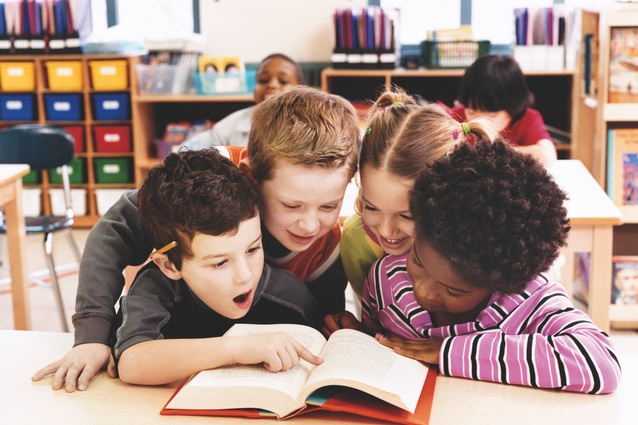 